                                           Информация   о торжественном мероприятии, посвященном Дню местного самоуправления 	21 апреля в районном Доме культуры состоялось торжественное мероприятие, посвященное Дню местного самоуправления.	В зале  осуществлялся показ слайдов «Местное самоуправление Конышевского района в лицах».	С приветственным словом выступили Глава Конышевского района – Дмитрий Александрович Новиков,  специалист по проектно-экспертной работе Совета муниципальных образований Курской области Валентина Владимировна Голубкина. 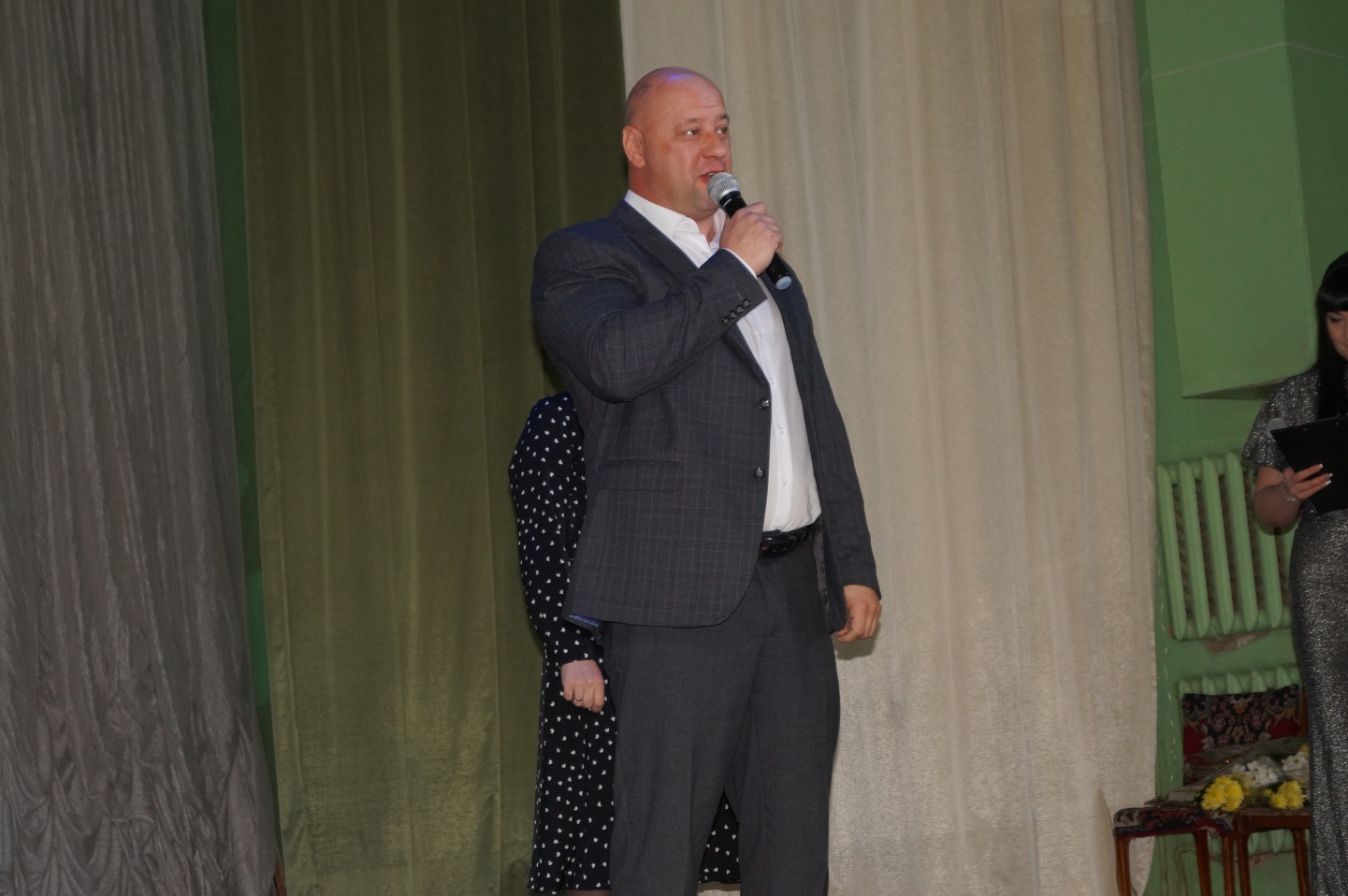 	 Дмитрий Александрович  вручил  Почетные грамоты Курской областной Думы за многолетний добросовестный труд и существенный вклад в развитие местного самоуправления Елене Алексеевне Кузьмичевой –заместителю Главы Администрации Малогородьковского сельсовета и Сергею Станиславовичу Шевченко – начальнику отдела по вопросам ГО и ЧС Администрации района, а также  Почетные грамоты  Администрации Конышевского района и Благодарственные письма Администрации Конышевского района сотрудникам органов местного самоуправления района.           Валентина Владимировна вручила Почетные грамоты Совета муниципальных образований Курской области Леониду Анатольевичу Дрючину – Главе Прилепского сельсовета и муниципальным служащим Людмиле Михайловне Епишевой, Галине Леонидовне Сальниковой.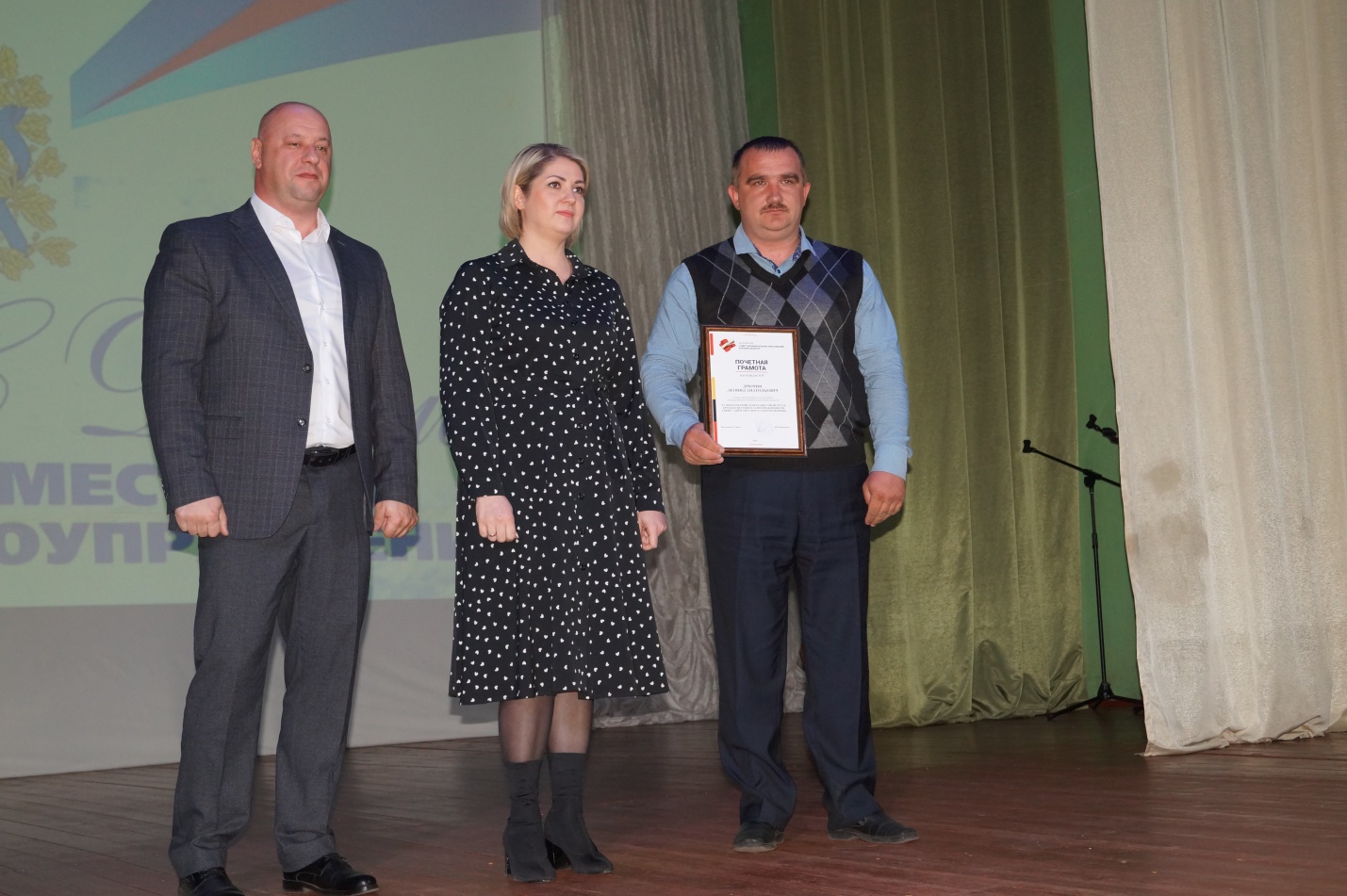 Творческий коллектив районного Дома культуры поздравил всех присутствующих концертной программой.Порадовал  работников местного самоуправления своим  номером детский ансамбль «Мечта».    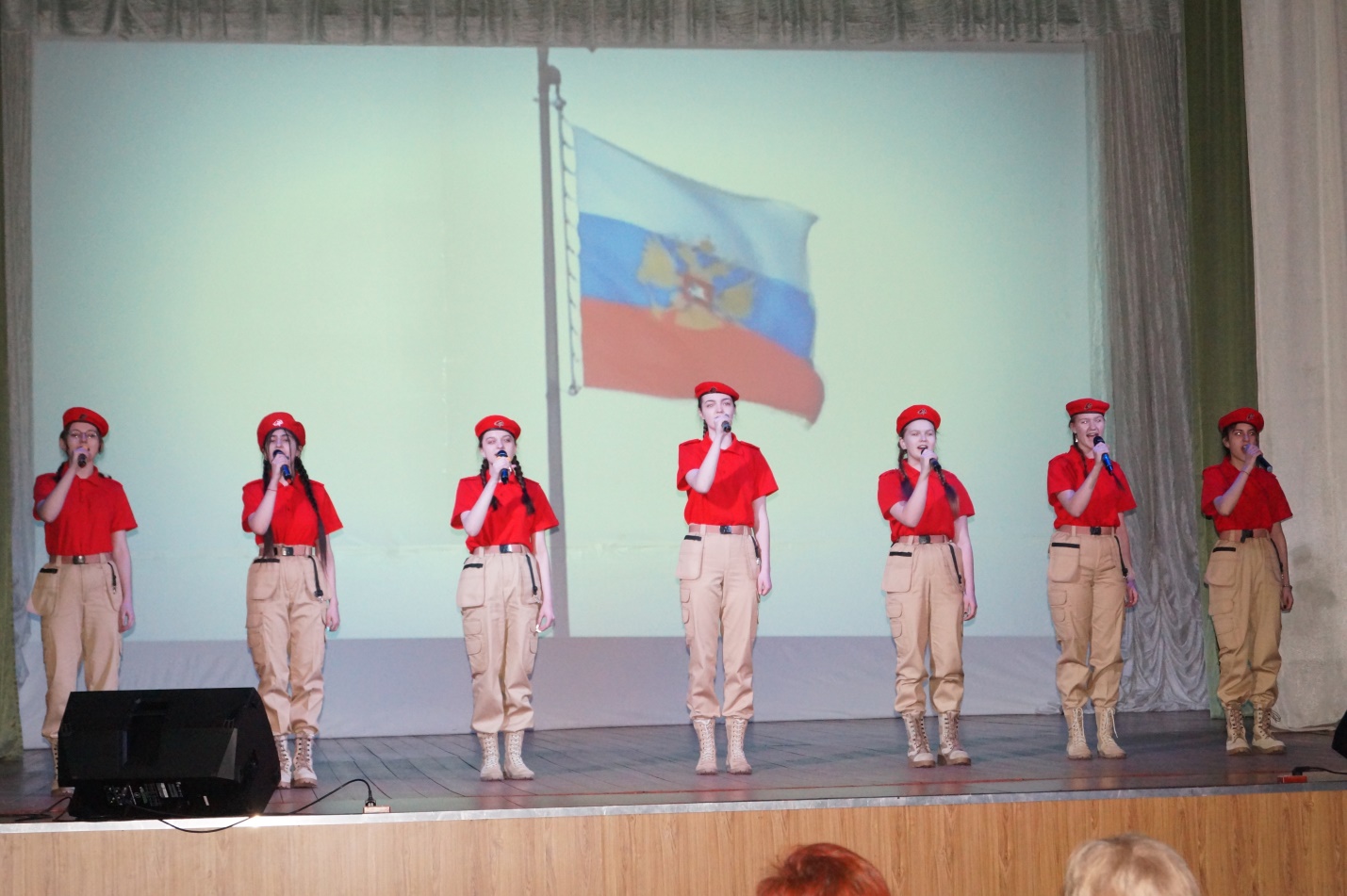 